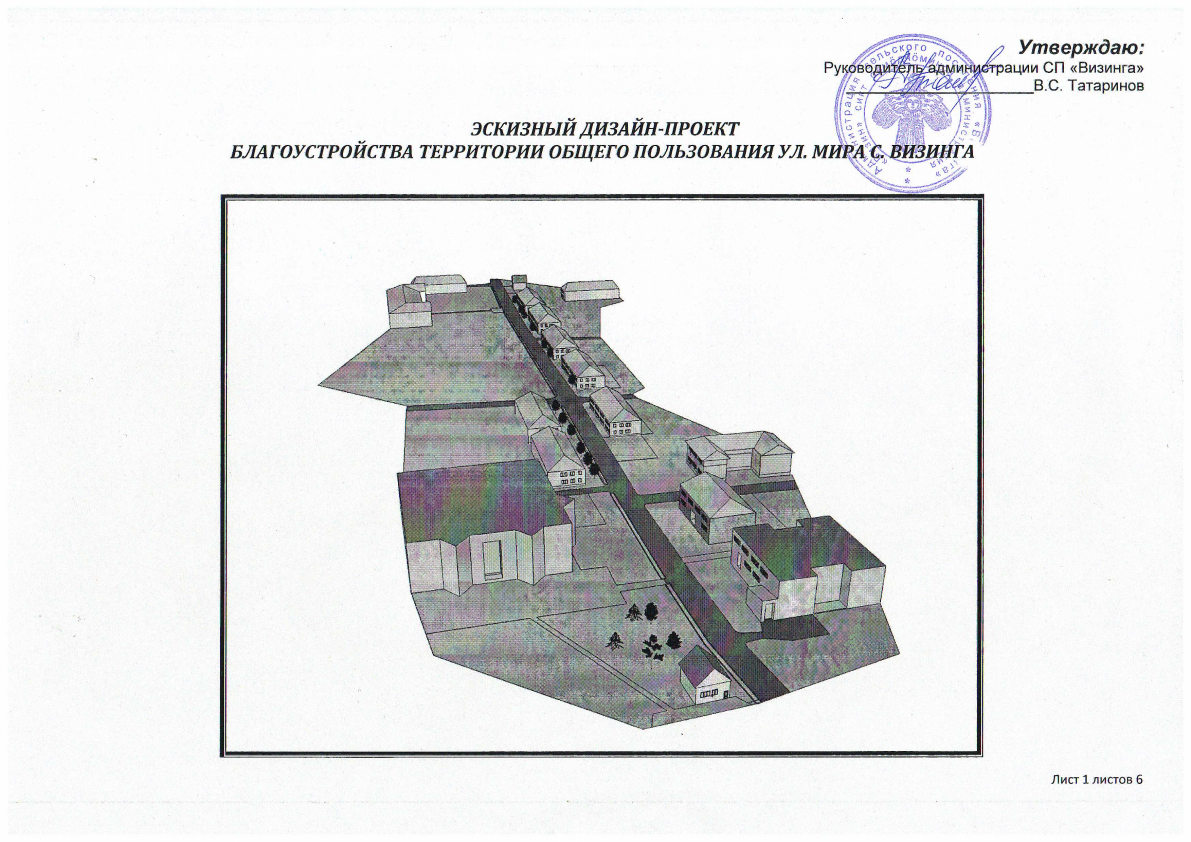 Утверждаю:Руководитель администрации СП «Визинга»______________________В.С. ТатариновЭСКИЗНЫЙ ДИЗАЙН-ПРОЕКТБЛАГОУСТРОЙСТВА ТЕРРИТОРИИ ОБЩЕГО ПОЛЬЗОВАНИЯ УЛ. МИРА С. ВИЗИНГА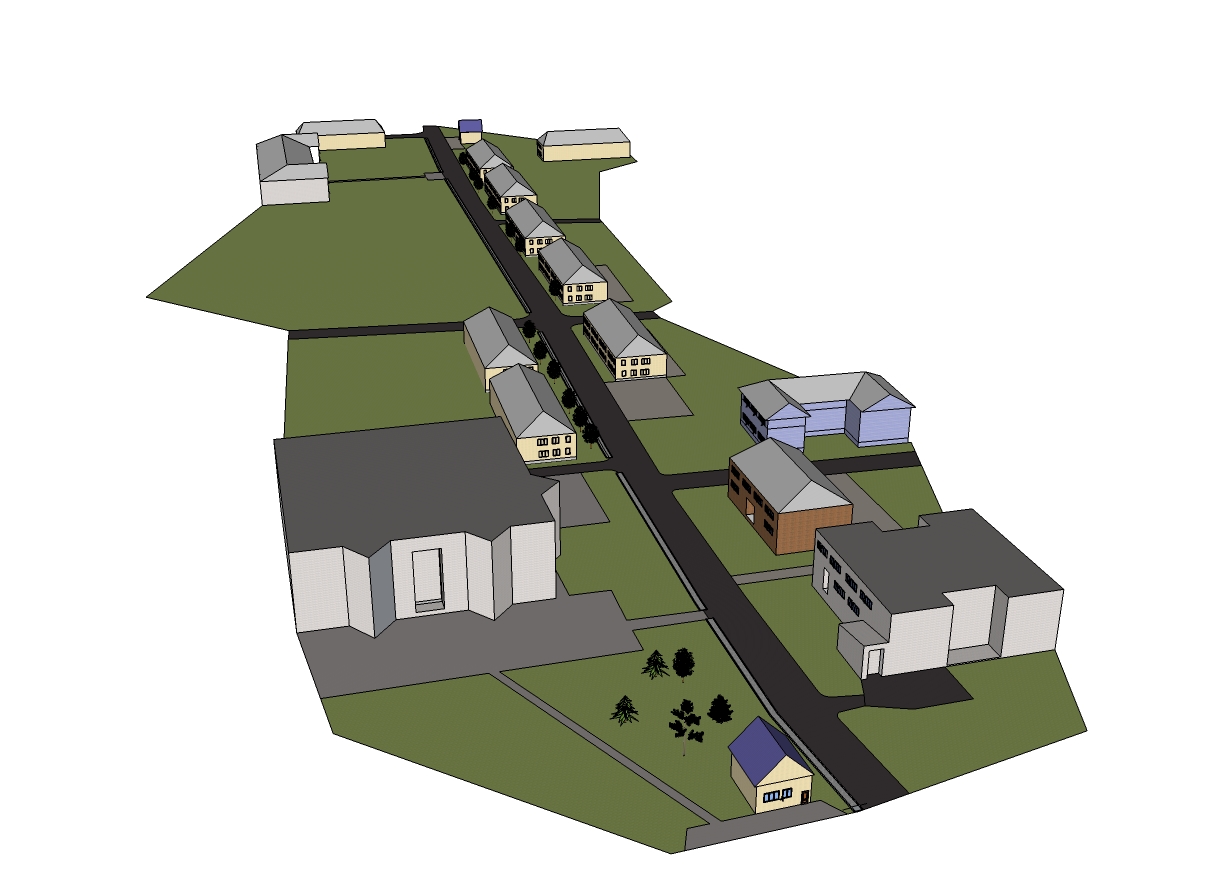 План территории подлежащей благоустройству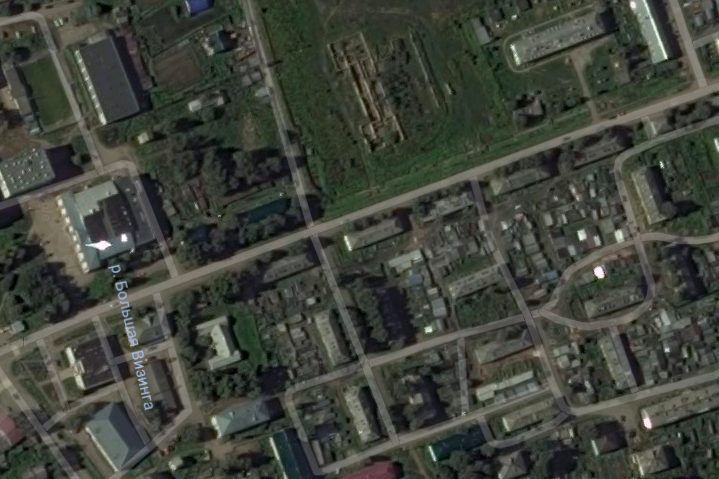                                                                                                                            Участок ул. Мира с. Визинга, благоустраиваемый в рамках проекта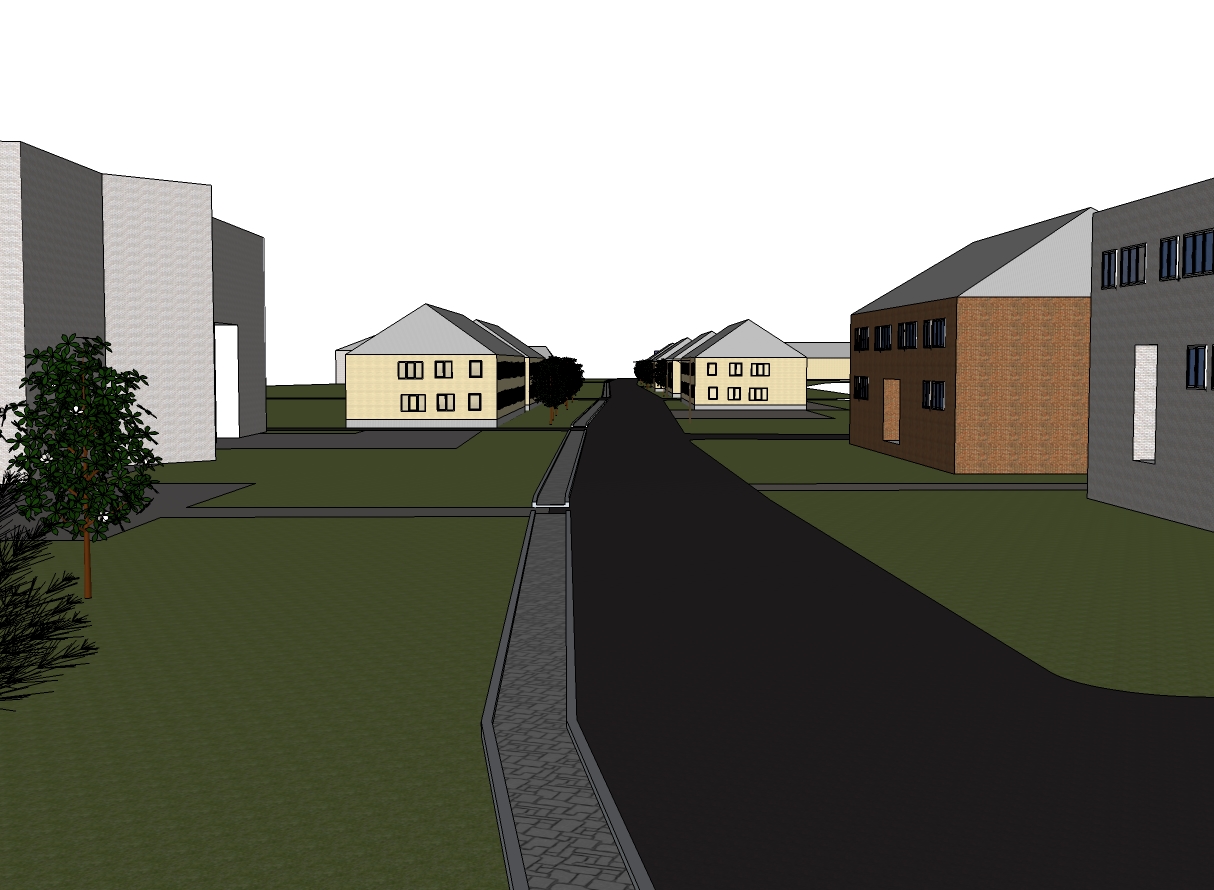 Пояснительная записка:             В рамках благоустройства общественной территории ул. Мира с. Визинга планируется проведение работ по устройству пешеходного тротуара вдоль проезжей части ул. Мира. Устройство тротуара обеспечит безопасное передвижение пешеходов по улице с интенсивным автомобильным движением, связывающей центральную часть села с жилыми микрорайонами и детским садом. В связи с планируемым строительством в ближайшие годы здания новой школы по ул. Мира, появление тротуара с твердым покрытием является актуальным проектом. Замена светильников уличного освещения на более современные и энергоэффективные обеспечит безопасное передвижение пешеходов и автотранспорта в темное время суток.В результате реализации настоящего проекта комфортной благоустроенной территорией, удобным путем передвижения к своему дому, детскому саду и новой школе получит значительная часть населения с. Визинга.Эскизы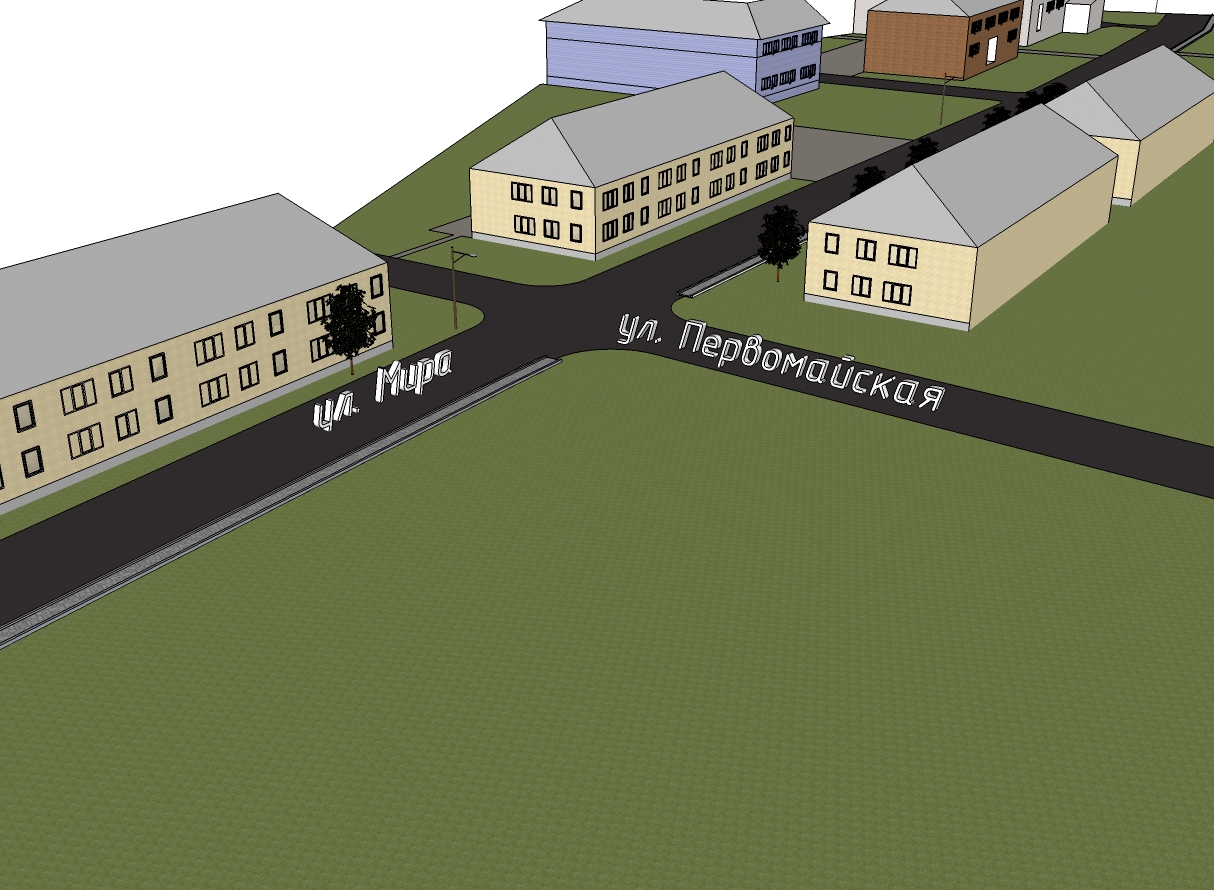 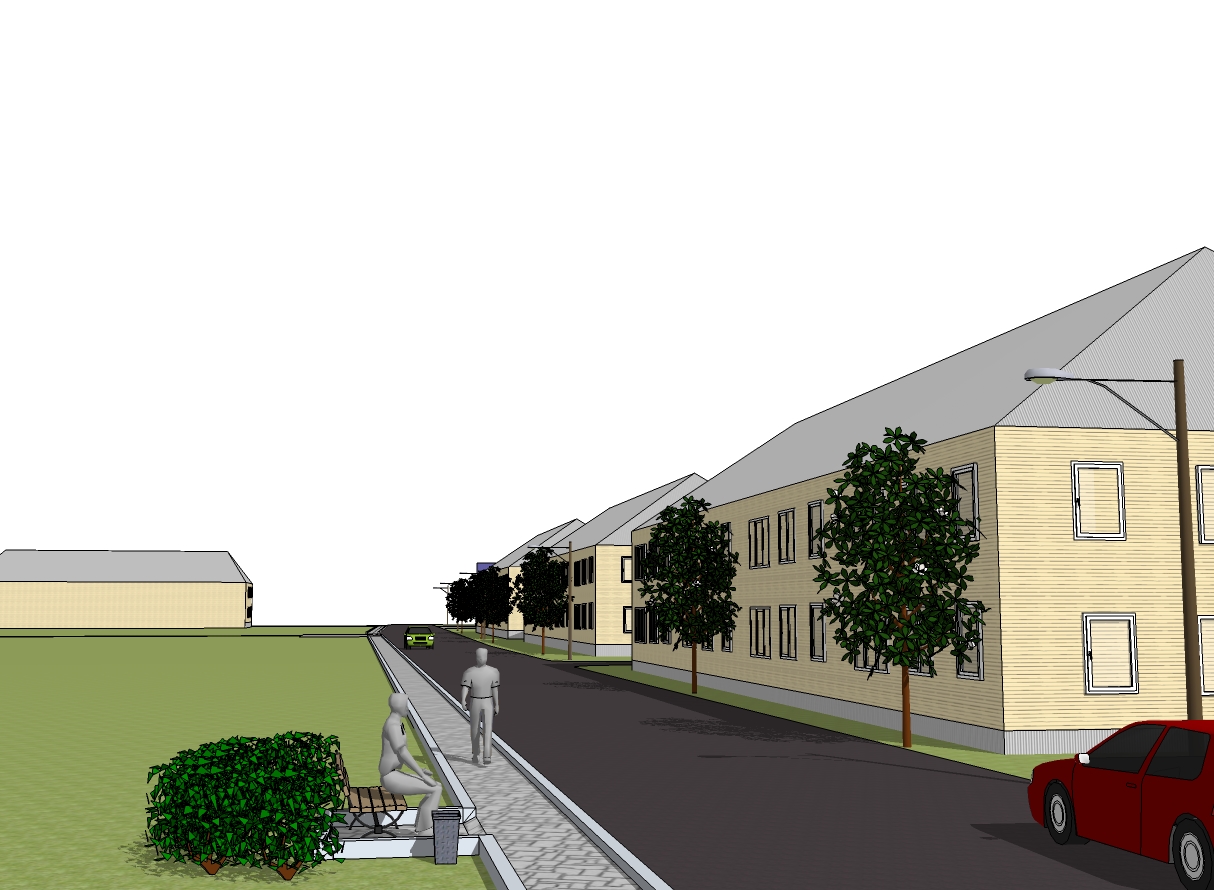 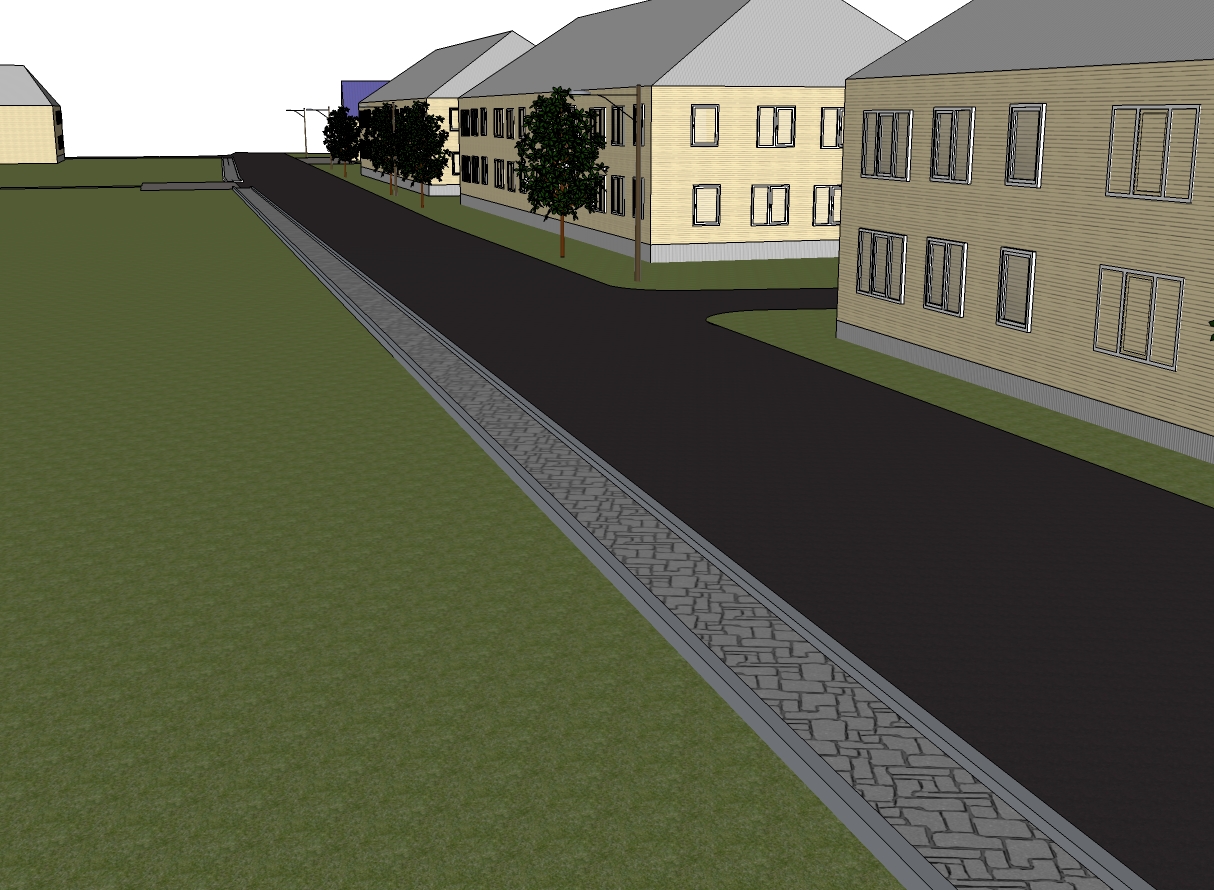 Ведомость выполняемых работпо благоустройствуВедомость выполняемых работпо благоустройствуВедомость выполняемых работпо благоустройствуВедомость выполняемых работпо благоустройству№ п/пНаименование, единица измеренияКоличествоПрим-е1.Устройство тротуаров из бетонной плитки, кв.м.7502.Установка бетонных бортовых камней, м.п. 12503.Замена светильников уличного освещения на экономичные светодиодные, шт.84.Посадка зеленых насаждений:деревья лиственных пород, шт.кустарники, шт8125.Установка МАФ, ед.2Малые архитектурные формыМалые архитектурные формыМалые архитектурные формыМалые архитектурные формы1.Скамья22.Урна4